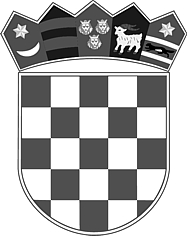        REPUBLIKA HRVATSKABRODSKO-POSAVSKA ŽUPANIJANa temelju članka 78. «Zakona o komunalnom gospodarstvu» (“NN” br.68/18), - članka 35. Zakona o lokalnoj i područnoj (regionalnoj) samoupravi (NN 33/01, 60/01, 129/05, 109/07, 125/08, i 36/09, 150/11,144/12,19/13,137/15 i 123/17), te članka 30. Statuta općine Sikirevci (“Službeni vjesnik Brodsko-posavske županije” br.01/18 ), Općinsko vijeće općine Sikirevci na svojoj 14. sjednici održanoj 04.02.2019.god., donosi :O D L U K U    O KOMUNALNOM DOPRINOSUI.OPĆE ODREDBEČlanak 1.	Ovom odlukom određuju se:- visina komunalnog doprinosa na području Općine Sikirevci,- područja zona za plaćanje komunalnog doprinosa na području općine Sikirevci, - jedinična vrijednost komunalnog doprinosa utvrđena po m3 građevine za pojedine zone,- način i rokovi plaćanja komunalnog doprinosa,- uvjeti i razlozi zbog kojih se u pojedinačnim slučajevima može odobriti djelomično ili potpuno oslobađanje od plaćanja komunalnog doprinosa.Članak 2.Komunalni doprinos je novčano javno davanje koje se plaća za korištenje komunalne infrastrukture na području općine Sikirevci i položajne pogodnosti građevinskog zemljišta u naselju prilikom građenja ili ozakonjenja građevine, ako Zakon o komunalnom gospodarstvu ne propisuje drugačije.	Komunalni doprinos je prihod proračuna Općine Sikirevci koji se koristi samo za financiranje građenja i održavanja komunalne infrastrukture. Članak 3.	Komunalni doprinos plaća vlasnik zemljišta na kojem se gradi građevina ili se nalazi ozakonjena građevina, odnosno investitor ako je na njega pisanim ugovorom prenesena obveza plaćanja komunalnog doprinosa. Članak 4.Komunalni doprinos za zgrade obračunava se množenjem obujma zgrade koja se gradi ili je izgrađena izraženog u m³ s jediničnom vrijednošću komunalnog doprinosa u zoni u kojoj se zgrada gradi ili je izgrađena. Komunalni doprinos za otvorene bazene i druge otvorene građevine te spremnike za naftu i druge tekućine s pokrovom čija visina se mijenja obračunava se množenjem tlocrtne površine građevine koja se gradi ili je izgrađena izražene u m² s jediničnom vrijednošću komunalnog doprinosa u zoni u kojoj se građevina gradi ili je izgrađena. Posebnim pravilnikom Ministar pobliže propisuje  način utvrđivanja obujma i površine građevina u svrhu obračuna komunalnog doprinosa. Članak 5.	Ako se postojeća zgrada uklanja zbog građenja nove zgrade ili kada se postojeća zgrada dograđuje ili nadograđuje, komunalni se doprinos obračunava na razliku u obujmu zgrade u odnosu na prijašnji obujam zgrade.Ako je obujam zgrade koja se gradi manji ili jednak obujmu postojeće zgrade koja se uklanja ne plaća se komunalni doprinos, a o čemu nadležno tijelo donosi rješenje kojim se utvrđuje da ne postoji obveza plaćanja komunalnog doprinosa.	Odredbe ovoga članka na odgovarajući se način primjenjuju i na obračun komunalnog doprinosa za građevine koje nisu zgrade te na obračun komunalnog doprinosa za ozakonjene građevine.II.ZONA ZA PLAĆANJE KOMUNALNOG DOPRINOSAČlanak 6.Ovisno o pogodnosti položaja određenog područja i stupnju opremljenosti objektima i uređajima komunalne infrastrukture na području općine Sikirevci utvrđuje se 1 ( jedna ) zona u naselju Sikirevci i naselju Jaruge.Utvrđuje se jedinična vrijednost komunalnog doprinosa po m3 građevine po vrsti uređaja komunalne infrastrukture i po I. Zoni, određena u kunama po prostornom metru ( km/ m3) građevine koja se gradi kako slijedi :	Za naselja koja unutar svojih građevinskih područja temeljem prostornog plana nemaju razgraničene radno-gospodarske od ostalih zona, u slučajevima kada se radi o izgradnji građevina na prostorima koji imaju karakter radno-gospodarskih zona, Općinski načelnik može donijeti zaključak da se u tim slučajevima za obračun plaćanja komunalnog doprinosa primjeni jedinična vrijednost komunalnog doprinosa I. zone.Odredba iz prethodnog stavka može se primjenjivati do donošenja odgovarajućih prostornih planova za pojedina naselja.III.JEDINIČNA VRIJEDNOST KOMUNALNOG DOPRINOSAČlanak 7.( 1 )Utvrđuje se jedinična vrijednost komunalnog doprinosa na način kako slijedi: ( 2 )Za nezakonito izgrađene zgrade za koje je pokrenut postupak za donošenje rješenja o izvedenom stanju jedinična vrijednost doprinosa po I. zoni iz članka 6. ove Odluke određuje se u kunama po m3 građevine i iznosi:IV.NAČIN I ROKOVI PLAĆANJA KOMUNALNOG DOPRINOSAČlanak 8.Obveznik komunalnog doprinosa dužan je cjelokupni  iznos komunalnog doprinosa platiti odjednom na poslovni račun Općine Sikirevci na temelju rješenja koje donosi Jedinstveni upravni odjel. Potvrdu o uplaćenom komunalnom doprinosu izdaje Jedinstveni upravni odjel Općine Sikirevci.V.OSLOBAĐANJE OD PLAĆANJA KOMUNALNOG DOPRINOSAČlanak 9.Komunalni doprinos se ne plaća za građenje i ozakonjenje: komunalne infrastrukture i vatrogasnih domovavojnih građevinaprometne, vodne, komunikacijske i elektroničke komunikacijske infrastrukturenadzemnih i podzemnih produktovoda i vodovasportskih i dječjih igralištaograda, zidova i potpornih zidovaparkirališta, cesta, staza, mostića, fontana, cisterna za vodu, septičkih jama, sunčanih kolektora, fotonaponskih modula na građevnoj čestici ili obuhvatu zahvata u prostoru postojeće građevine ili na postojećoj građevini, koji su namijenjeni uporabi te građevinespomenika.Članak 10.( 1) Od plaćanja komunalnog doprinosa oslobađaju se u potpunosti: Općina Sikirevci,građevine koje služe za vatrogasnu djelatnost,3.   trgovačka društva i ustanove kojih je Općina Sikirevci osnivač ili većinski vlasnik u slučaju izgradnje građevina koje služe obavljanju povjerene im djelatnosti, a koje su u javnom interesu, 4.   kada je investitor država ili jedinica lokalne (područne) samouprave koji grade objekte za javnu kulturnu djelatnost, muzeje, dječje vrtiće, bazene, objekte socijalne zaštite i zdravstva, doma za starije i nemoćne osobe, 5. kada je investitor država ili vjerska zajednica za objekte za humanitarno-karitativnu djelatnost,( 2 ) Od plaćanja komunalnog doprinosa djelomično se oslobađaju:1. kod ozakonjenja (legalizacije) zgrada i građenja novih zgrada oslobađaju se hrvatski branitelji koji su    sudjelovali u ratu do : do 6 mjeseci……………. 10 % od 6 do 12 mjeseci……..  20% od 12 i više mjeseci …….30 %2. invalidi Domovinskog rata u postotku utvrđene invalidnosti, supružnici i djeca poginulih, umrlih i nestalih branitelja.            3. u visini od 50% obračunatog komunalnog doprinosa oslobađaju se pravne i fizičke osobe koje namjeravaju graditi proizvodno-industrijske objekte, objekte za uslužne djelatnosti i druge poslovne djelatnosti,Obveznik plaćanja komunalnog doprinosa iz stavka 2. točka 1 i točka 2. ovog članka uz zahtjev stranke za djelomično oslobađanje mora podnijeti dokaz o invalidnosti (pravomoćno rješenje) ili potvrdu nadležnog Ureda za obranu o vremenu provedenom u Hrvatskoj vojsci.                                                                  Članak 11.Privatni investitori mogu biti oslobođeni plaćanja komunalnog doprinosa kod izgradnje građevina koje su od javnog interesa. Općinsko vijeće donosi odluku na temelju prijedloga Općinskog načelnika. Članak 12.Općinsko vijeće može od plaćanja komunalnog doprinosa djelomično ili u potpunosti na osobni zahtjev osloboditi: 1. investitore gradnje poslovnih prostora za proizvodne djelatnosti u poljoprivredi, kao i investitore gradnje farmi za uzgoj stoke i peradi te farmi za intenzivnu poljoprivrednu proizvodnju u visini do najviše 50% do potpunog oslobađanja utvrđenog komunalnog doprinosa, Da bi korisnik ostvario pravo ovog članka, potrebito je da podnese zahtjev za djelomično ili potpuno oslobađanje od plaćanja komunalnog doprinosa Općinskom vijeću Općine Sikirevci.Članak 13.U cilju poticanja poduzetništva i novog zapošljavanja Općinsko vijeće Općine Sikirevci može posebnom odlukom utvrditi i druge povoljnosti za djelomično ili potpuno oslobađanje od plaćanja komunalnog doprinosa pravnih ili fizičkih osoba. Članak 14.Obveze plaćanja komunalnog doprinosa oslobađaju se djelomično ili u potpunosti pravne i fizičke osobe koje to pravo ostvaruju na temelju i u smislu odredbi posebnih zakona kojima im je takovo pravo priznato. Članak 15.Obveznik plaćanja komunalnog doprinosa može koristiti samo jednu od mogućnosti, odnosno prava iz članka 12., 13. i 14. ove Odluke na umanjenje iznosa komunalnog doprinosa. Sredstva za slučaj potpunog ili djelomičnog oslobađanja od plaćanja komunalnog doprinosa namiriti će se iz ostalih prihoda općinskog proračuna koji nisu namjenski. Rješenje o oslobađanju od potpunog ili djelomičnog plaćanja komunalnog doprinosa donosi Jedinstveni upravni odjel na temelju odluke Općinskog vijeća.Članak 16.Smanjuje se iznos komunalnog doprinosa za 50% investitorima koji će zaposliti 10 ili više novih radnika na neodređeno vrijeme i to u roku od 6 mjeseci od dana dobivanja uporabne dozvole, o čemu moraju dostaviti dokaz, a ukoliko dokaz ne dostave obvezni su platiti komunalni doprinos u cijelosti.  Smanjuje se iznos komunalnog doprinosa za 50% investitorima koji dograđuju postojeće objekte u svrhu proširenja proizvodnje.VI.RJEŠENJE O KOMUNALNOM DOPRINOSUČlanak 17.	Rješenje o komunalnom doprinosu, temeljem ove Odluke donosi Jedinstveni upravni odjel Općine Sikirevci u postupku pokrenutom po službenoj dužnosti (u skladu s Odlukom o komunalnom doprinosu koja je na snazi na dan pravomoćnosti građevinske dozvole, pravomoćnosti rješenja o izvedenom stanju, odnosno koja je na snazi na dan donošenja rješenja o komunalnom doprinosu ako se radi o građevini koja se prema Zakonu o gradnji može graditi bez građevinske dozvole).Članak 18.Rješenje iz prethodnog članka ove Odluke sadrži:- podatke o obvezniku komunalnog doprinosa,- iznos sredstava komunalnog doprinosa koji je obveznik dužan platiti,- obvezu, način i rokove plaćanja komunalnog doprinosa i- prikaz načina obračuna komunalnog doprinosa za građevinu koja se gradi ili je izgrađena s iskazom obujma, odnosno površine građevine i jedinične vrijednosti komunalnog doprinosa.	Rješenje o komunalnom doprinosu koje nema sadržaj propisan prethodnim stavkom ovog članka, ništavo je.Članak 19.Rješenje o komunalnom doprinosu donosi se i ovršava u postupku i na način propisan Općim poreznim zakonom, ako Zakonom o komunalnom gospodarstvu nije propisano drugačije.Protiv rješenja o komunalnom doprinosu i rješenja o njegovoj ovrsi, rješenja o njegovoj izmjeni, dopuni, ukidanju ili poništenju, rješenja o odbijanju ili odbacivanju zahtjeva za donošenje tog rješenja te rješenja o obustavi postupka, može se izjaviti žalba o kojoj odlučuje upravno tijelo Brodsko-posavske županije nadležno za poslove komunalnog gospodarstva.Članak 20.Rješenje o komunalnom doprinosu donosi se po pravomoćnosti građevinske dozvole, odnosno rješenja o izvedenom stanju, a u slučaju građenja građevina koje se prema posebnim propisima grade bez građevinske dozvole nakon prijave početka građenja ili nakon početka građenja.Iznimno od prethodnog stavka ovoga članka rješenje o komunalnom doprinosu za skladište i građevinu namijenjenu proizvodnji donosi se po pravomoćnosti uporabne dozvole, odnosno nakon što se je građevina te namjene počela koristiti ako se koristi bez uporabne dozvole.Izmjena ovršnog odnosno pravomoćnog rješenja o komunalnom doprinosuČlanak 21.	Ako je izmijenjena građevinska dozvola, drugi akt za građenje ili glavni projekat, na način koji utječe na obračun komunalnog doprinosa, Jedinstveni upravni odjel Općine Sikirevci po službenoj dužnosti ili po zahtjevu obveznika komunalnog doprinosa ili investitora izmijeniti će ovršno, odnosno pravomoćno rješenje o komunalnom doprinosu.	Rješenjem o izmjeni Rješenja o komunalnom doprinosu iz prethodnog stavka ovog članka, obračunati će se komunalni doprinos prema izmjeni te odrediti plaćanje ili povrat razlike komunalnog doprinosa prema Odluci o komunalnom doprinosu, po kojoj je rješenje o komunalnom doprinosu doneseno.	Kod povrata iz prethodnog stavka ovog članka, obveznik, odnosno investitor nemaju pravo na kamatu.Poništenje ovršnog odnosno pravomoćnog rješenja o komunalnom doprinosuČlanak 22.	Jedinstveni upravni odjel Općine Sikirevci poništiti će po zahtjevu obveznika komunalnog doprinosa ili investitora, ovršno, odnosno pravomoćno rješenje o komunalnom doprinosu, ako je građevinska dozvola, drugi akt za građenje oglašen ništavim ili je poništen bez zahtjeva ili suglasnosti investitora.	Rješenjem o poništenju Rješenja o komunalnom doprinosu iz prethodnog stavka ovog članka, odrediti će se i povrat komunalnog doprinosa u roku maksimalno do dvije godine od dana izvršnosti Rješenja o komunalnom doprinosu.Kod povrata iz prethodnog stavka ovog članka, obveznik, odnosno investitor nemaju pravo na kamatu.Uračunavanje kao plaćenog, djela komunalnog doprinosaČlanak 23.	Komunalni doprinos je plaćen za građenje građevine na temelju građevinske dozvole, odnosno drugog akta za građenje koji je prestao važiti jer građenje nije započeto ili koji je poništen na zahtjev ili uz suglasnost investitora, pa će s toga Jedinstveni upravni odjel Općine Sikirevci uračunati komunalni doprinos kao plaćeni dio komunalnog doprinosa na istom ili drugom zemljištu na području Općine Sikirevci, ako to zatraži obveznik komunalnog doprinosa ili investitor.	Obveznik komunalnog doprinosa, odnosno investitor nema pravo na kamatu za uplaćeni iznos, niti na kamatu za iznos koji se uračunava kao plaćeni dio komunalnog doprinosa koji se plaća za građenje na istom ili drugom zemljištu.VII.PRIJELAZNE I ZAVRŠNE ODREDBEČlanak 24.	Stupanjem na snagu ove Odluke prestaje važiti Odluka o komunalnom doprinosu Općine Sikirevci, Odluka o izmjeni i dopuni Odluke o komunalnom doprinosu (Službeni vjesnik Brodsko-posavske županije 12/11, 03/13).Članak 25.Ova Odluka objavit će se u „Službenom vjesniku Brodsko-posavske županije“  a stupa na snagu prvog dana od dana objave.OPĆINSKO VIJEĆEOPĆINE SIKIREVCIKLASA: 021-05/19-02/1URBROJ: 2178/26-02-19-1Sikirevci, 04.veljače 2019.god.ZONAPODRUČJE / NASELJAIPodručje Općine Sikirevci; naselje Sikirevci, naselje Jaruge VRSTE GRAĐEVINA – IZGRADNJA NOVAIIZNOS KOMUNALNOG DOPRINOSA PO M3 U KNSTAMBENE GRAĐEVINE (kn/m3)1.1 knPOSLOVNE  GRAĐEVINE  (kn/m3)1.1knPOMOĆNE GRAĐEVINE (kn/m3)1.1 knPOLJOPRIVREDNE  GRAĐEVINE  (kn/m3)1.1 knVRSTA OBJEKTA  – NEZAKONITO IZGRAĐENE GRAĐEVINEZONAIZNOS KOMUNALNOG DOPRINOSA PO M3 U KNSTAMBENI PROSTOR1.1 knPOSLOVNI PROSTOR1.1 kn